                                                                        Межпарламентская Ассамблея государств-участников СНГ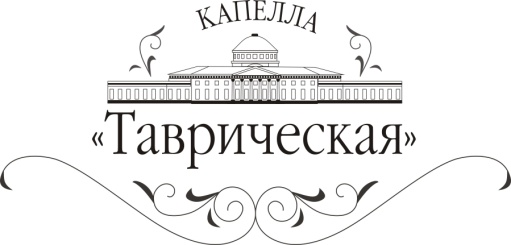                                                                          Капелла «Таврическая» и «Арт-Ассамблеи»                                                                              представляют:15 мая 2013 года19-00Органный залТАВРИЧЕСКОГО ДВОРЦАПрограмма«ОРГАННЫЕ РАРИТЕТЫ И КЛАССИКА»Лауреат международных конкурсовКОНСТАНТИН ВОЛОСТНОВ (Москва)15 мая  в Органном зале Таврического дворца выступит Лауреат международных конкурсов Константин ВОЛОСТНОВ.В программе  произведения Кабесона,  Бёрда,  Кабаниллеса,  Генделя,  Баха.Таврический дворец почти два года назад обрел великолепный орган фирмы «Grenzing», крупнейшей органостроительной фирмы Испании. Уникальность этого инструмента в том, что он был сконструирован специально для Таврического дворца, учитывая особенности масштаба и акустики. 25 февраля 2011 года первый в истории России орган испанского производства открыли органист кафедрального собора Мадрида Роберто Фреско и преподаватель Высшей Школы Музыки Каталонии Хуан де ла Рубиа. Инаугурационные концерты продлились три дня. Установка органа в Купольном зале Таврического дворца не была случайным событием. Именно тут в XVIII веке находился инструмент князя Потёмкина. За прошедшие годы в Купольном зале Таврического дворца был исполнено большое количество органных программ, как сольных, так и в ансамбле с различными инструментами и голосами. Они стали неотъемлемой частью концертной жизни Таврического дворца и приобрели огромную популярность среди слушателей. Авторы идеи и организаторы проекта установки органа —меценаты А. Петрова и А.СахноРуководитель постройки органа — Герхард ГренцингИнженер-конструктор — Жорди АндухарИнтонировщик — Даниэль ГренцингДиспозиция и проспект органа — Анатолий ПогодинКонстантин Волостнов (органист, пианист, клавесинист) родился в Москве в 1979 году. На органе начал заниматься в 11 лет у Марии Поташниковой (ДМШ № 1 имени С.С. Прокофьева). С 1994 по 1999 год учился в Академическом музыкальном училище при Московской Государственной консерватории имени П.И. Чайковского (классы фортепиано и органа А.М. Шмитова). В 2004 году окончил Московскую консерваторию, где его педагогами были доцент Юрий Мартынов (фортепиано, клавесин), профессор Алексей Паршин (орган), профессор Алексей Любимов (камерный ансамбль). В 2007 году Константин Волостнов окончил Аспирантуру МГК им. П.И. Чайковского под руководством профессора Наталии Гуреевой и Высшую школу музыки в г. Штутгарте (Германия) под руководством профессора доктора Людгера Ломанна. В 2010 вошёл в число 4-х выпускников Класса солистов Высшей школы музыки в Штутгарте, получивших за четвертьвековую историю оценку «С отличием» на экзаменационном сольном концерте.В 2008 году Волостнов стал победителем сразу двух международных конкурсов: имени Э.Ф. Валькера в городе Шрамберге (Германия) и в Москве, на конкурсе им. А.Ф. Гедике, где он завоевал также премию «За лучшее исполнение сочинений отечественных авторов».В 2009 году состоялась триумфальная победа Константина Волостнова на 25-м Международном конкурсе в Сэнт-Олбансе (Великобритания), где он получил не только Первую премию, но также и Приз за лучшее исполнение Баха, Приз публики и Приз за лучшее премьерное исполнение сочинения Джона Каскена.Константин Волостнов – постоянный участник различных фестивалей: фестиваль современной музыки «Московская осень 2000 – 2009», Московский Международный органный фестиваль (2001 – 2010), «Кремль музыкальный» (2008), Международные органные фестивали во Франции (в том числе в Шартре), Германии, Испании (Мадриде и Сантьяго де Компостела), Великобритании (Сент-Олбанс) и др.Дискография исполнителя насчитывает 6 изданий: «Бах и романтическая оранная музыка», «Современная органная музыка композиторов-преподавателей московской консерватории», монографический диск со всеми органными сонатами Ф. Мендельсона, диск, записанный на органе Кафедрального католического собора в Москве и др. Имеет записи на радио и ТВ.С 2005 по 2006 год занимал пост художественного руководителя Федеральной филармонии Кавказских Минеральных Вод.Константин Волостнов концертирует по городам России, Европы, США и Канады. Выступал под руководством Валерия Полянского, Кента Нагано, Владимира Минина и др.С 2010 года преподаёт в Московской Государственной консерватории им. П.И. Чайковского. С этого же года является солистом МГАФ.Вход во дворец только при наличии БИЛЕТА и ПАСПОРТА!Экскурсия не предусмотрена!Справки по телефону: 929 22 48Адрес: Таврический дворец, ул. Шпалерная, д. 47Транспорт: ст. м. «Чернышевская», маршрутное такси № 46, 76, автобус № 46